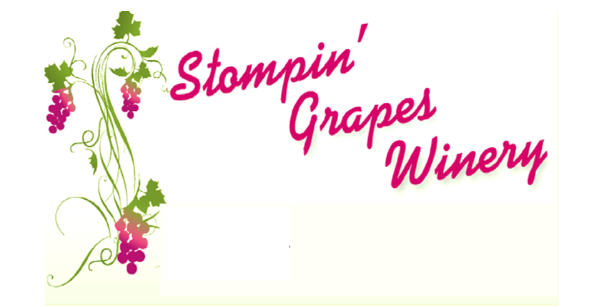 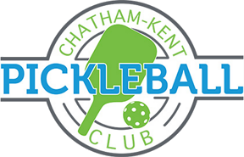 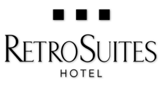 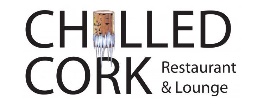 Where: 	Saturday Oct 28th St Clair College Chatham Campus HealthPlex 1001 Grand Ave West ChathamWhen: 		1:30 – 2:00 pm registration and warm up2:00- 5:30 pm- Tournament Play6:30 – 9:00 pm – Social Event sponsored by Stompin’ Grapes Winery with appetizers from Chilled Cork at Retro Suites “Taking Care of Business” room (included in entry fee)Register at:	www.ckpickleball.com under Events > Stompin’ Grapes Cost:	$30 NON CKPC Members                                                                     $21 for CKPC member (Enter discount code CKPCMEMBER to get CKPC members rate)Deadline: 		Please register by 6:00 pm Monday Oct 23rdFormat: 	Stompin’ Grapes Pickleball Tournament will be a fun all levels team tournament. All participants will be assigned a team and play with different team partners each match. Prizes:	Stompin’ Grapes will provide some pretty awesome prizes. There will be other prizes or goodies for the winning team. Friends and family welcome to attend social event for $15. Register under Stompin’ Grapes Social hour online.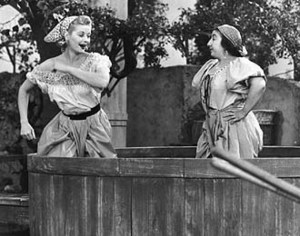 INFO:  	Email:  info@ckpickleball.com	Phone: 226-626-1956	http://www.ckpickleball.com    